Схемы разрезать по 1 шт.  или разместить по порядку в процессе составления графического плана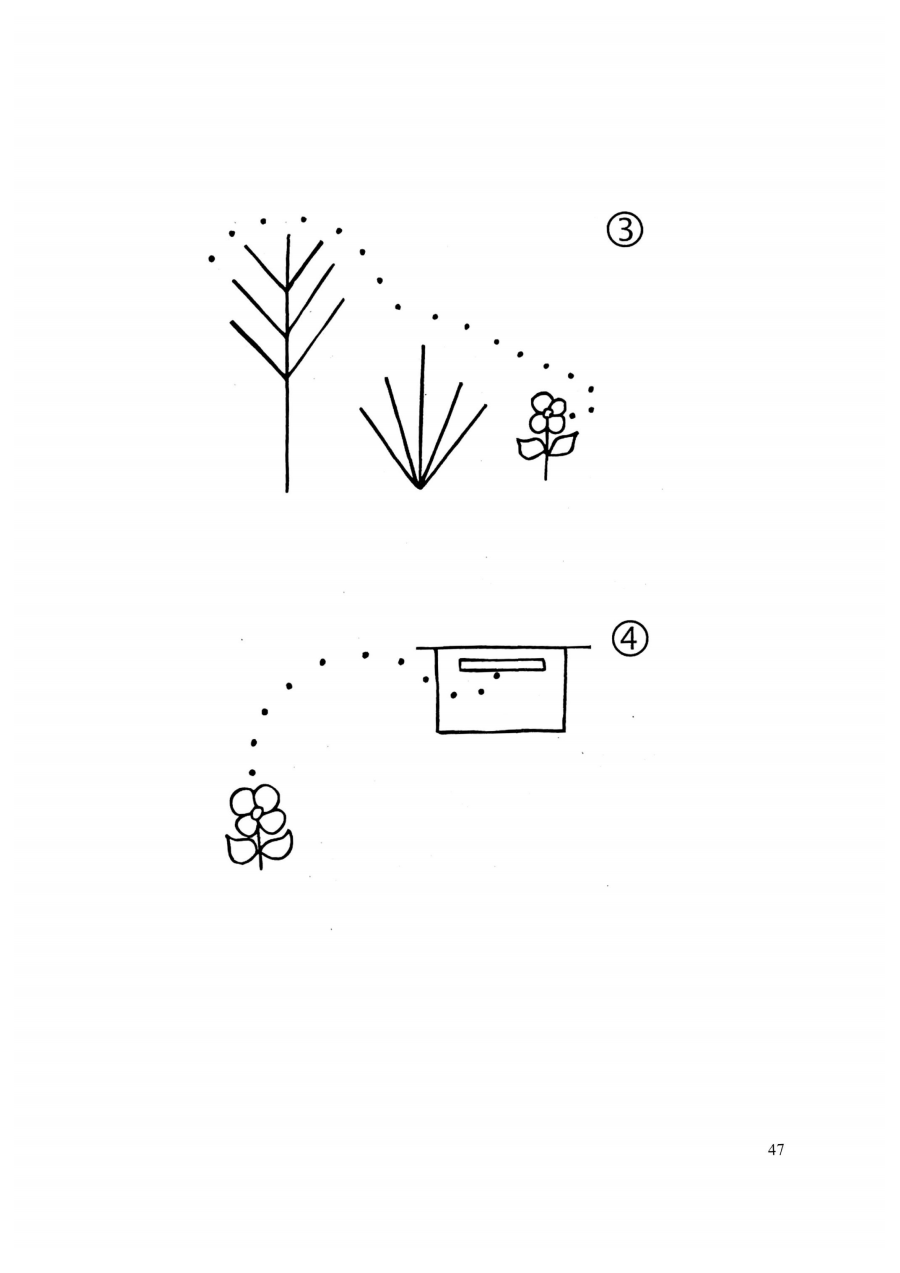 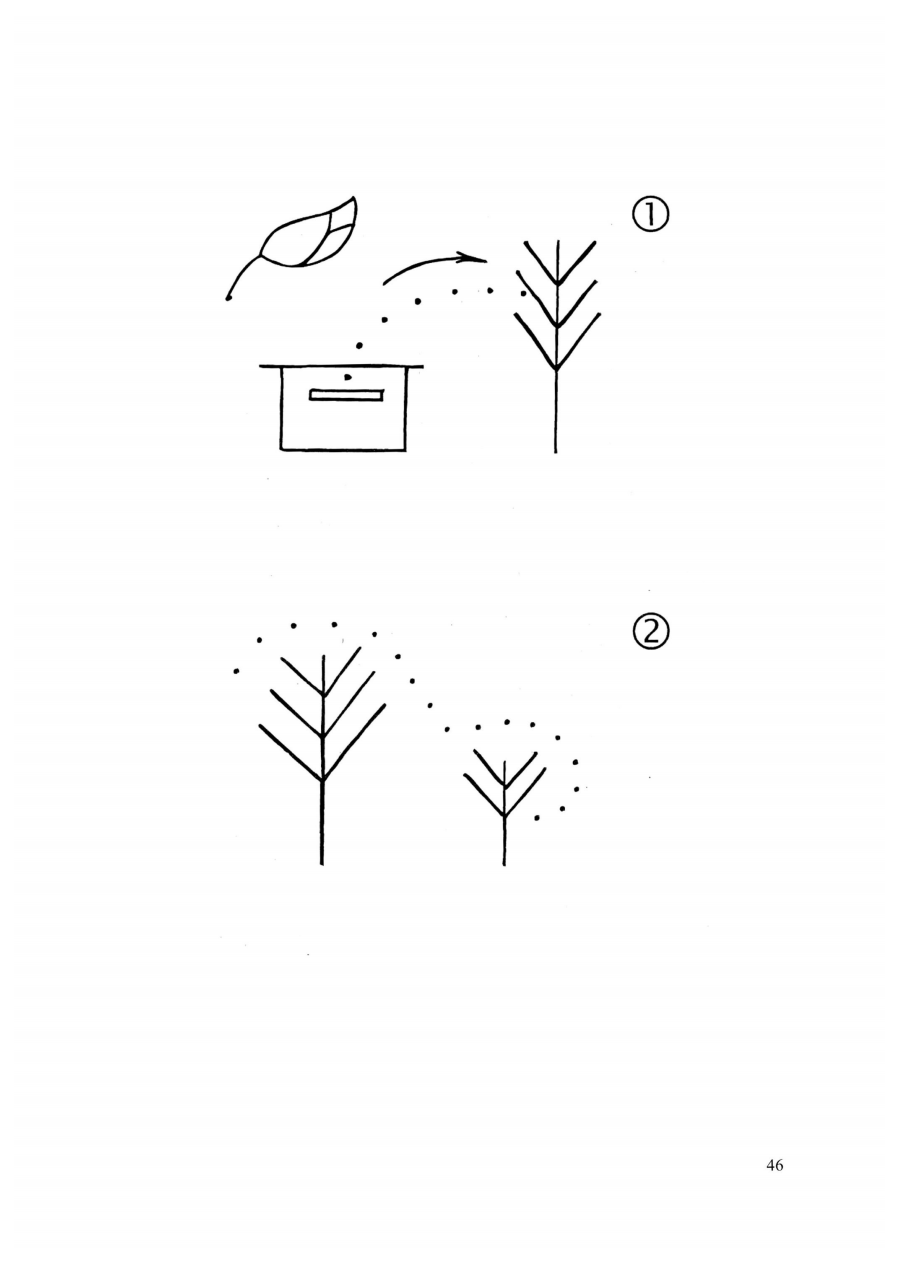 